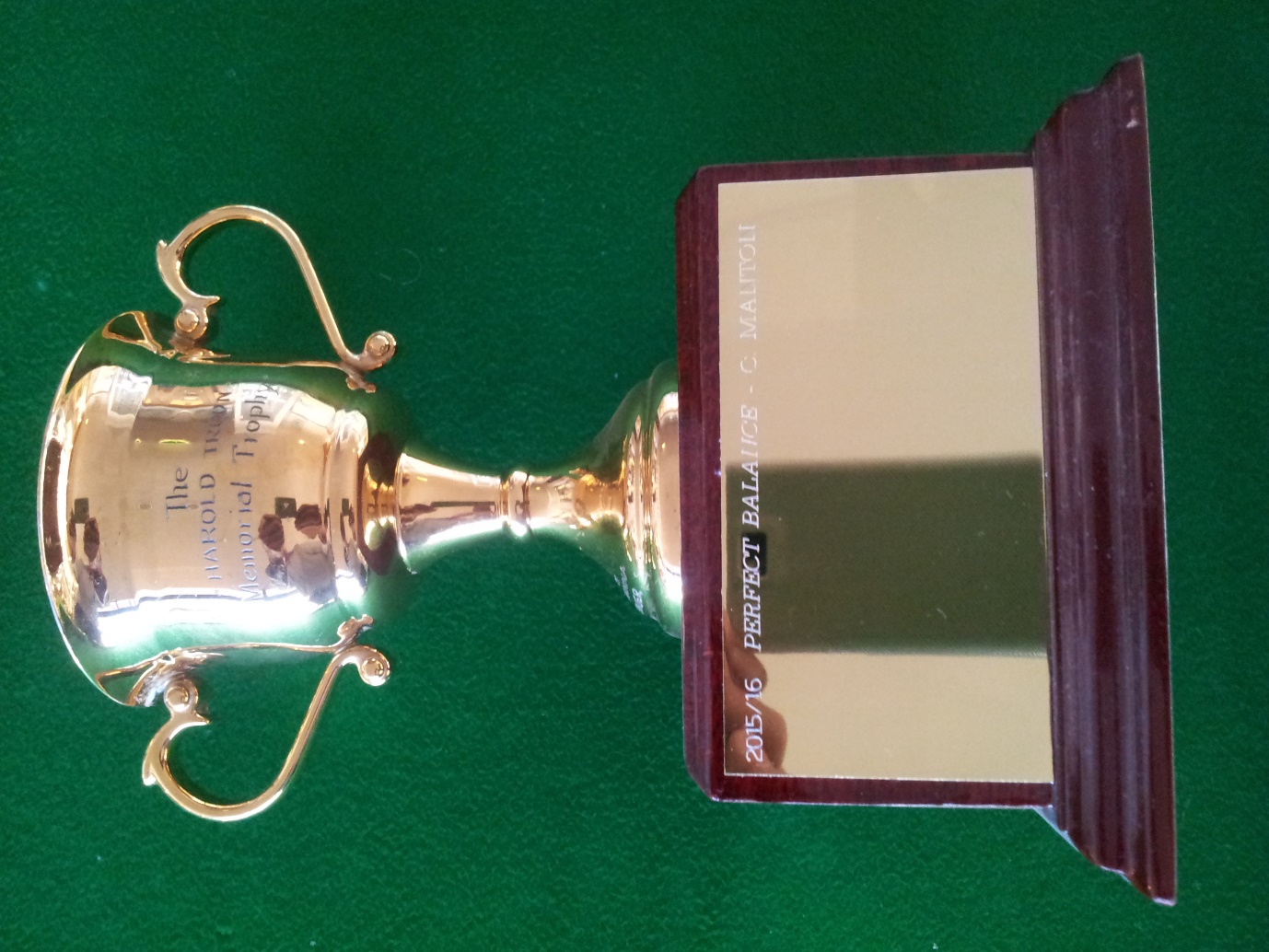 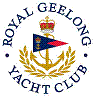 Royal Geelong Yacht Club Inc.Est 1859Trophy Deed of Gift.Trophy Deed of Gift.Trophy:Harold Troon Memorial TrophyPresented by:G. TroonDate:1979For:Best performed Geelong boat in the Prince Phillip Cup for Dragon Class. Remarks / RevisionsGold Cup.2007-2008: Reallocated to Etchells for a selected 6-Race AggregateClick HERE for Dragon Class RecipientsClick HERE for Etchells Class RecipientsClick HERE for Dragon Class RecipientsClick HERE for Etchells Class Recipients